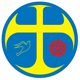 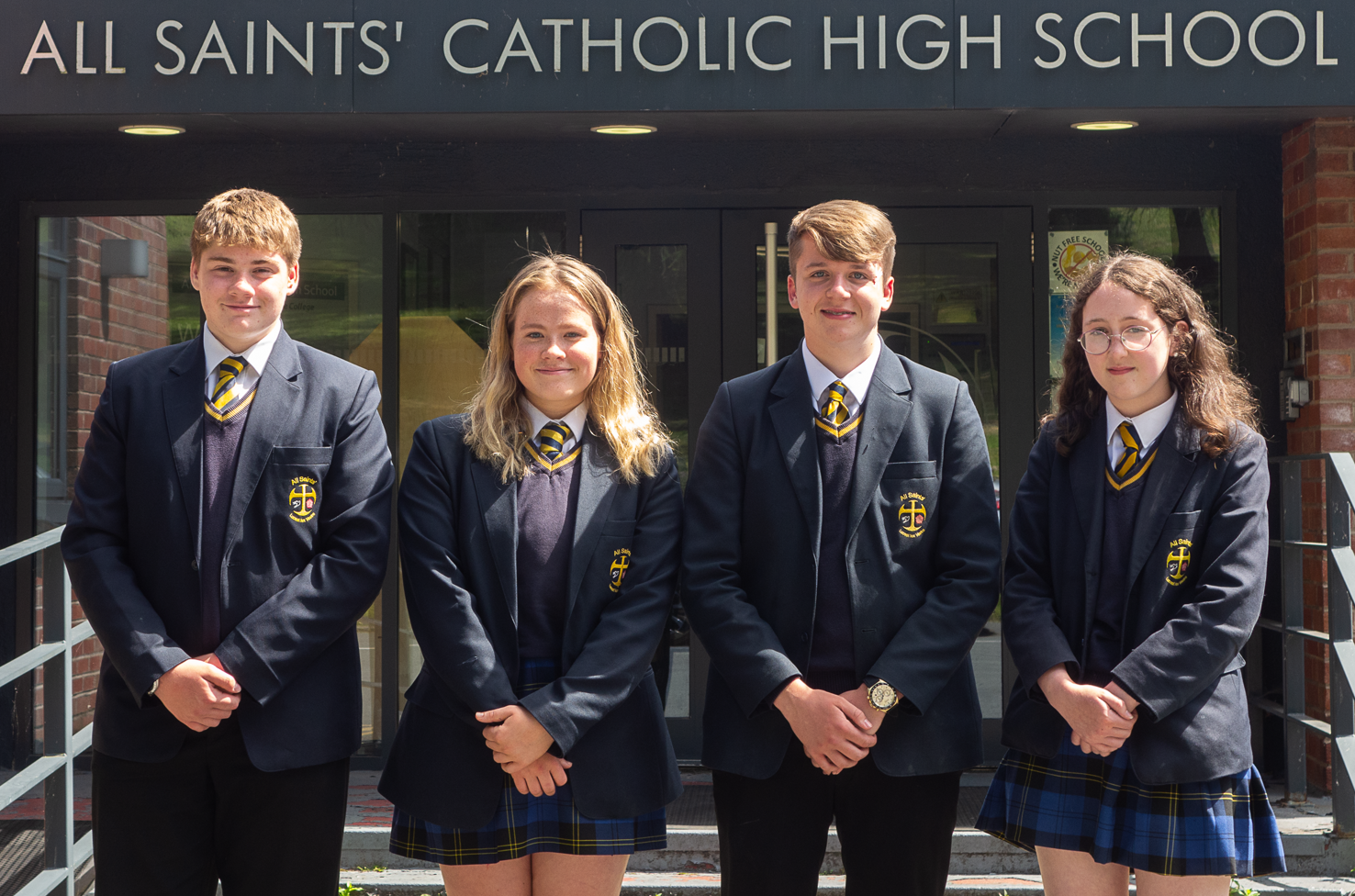 RECRUITMENT APPLICATION PACK FOR THE POST OFHEADTEACHERSTART DATE: 1st SEPTEMBER 2023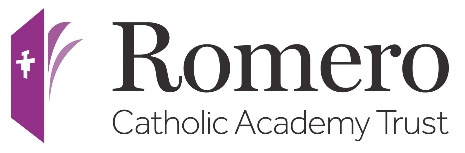 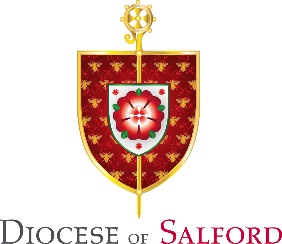 CONTENTS Welcome from Romero Catholic Academy TrustWords from the Local Governing BodyCandidate Advice & Guidance from the Diocese Bishop’s Memorandum and Statement of Equal Opportunities AdvertJob DescriptionPerson SpecificationSchool Improvement Plan summary 2022-2023Section 48 InspectionSafeguarding and Enhanced DisclosureLocation MapWelcome from Des Callaghan, CEO Romero Catholic Academy TrustThank you for your interest in this post. Due to the resignation and departure of the Headteacher, we have an exciting opportunity for a dynamic and inspirational leader to join All Saints RC High School. All Saints is entering an incredibly exciting stage of its development which presents a suitable candidate with a unique opportunity to shape the direction of the school and to enact your vision for its staff, pupils and parents.DfE funding has been approved for a brand-new school building for All Saints. The building works are planned to start in May 2023 and the project will take 18 months to complete, so pupils and staff will move into the new building in September 2024. We hope that this is a unique opportunity for a newly appointed headteacher to be included in the appointment of a newly appointed deputy headteacher, which from the start of your tenue, will enable you to create and shape a dynamic and ambitious leadership team.You will also have the full support of the Romero Academy Trust (RCAT) with a comprehensive school improvement offer to help you move the school forward with a structured network of support from serving practitioners. You will also have the support from our HR, finance and governance team which will free you to focus more of your time on effective leadership and management at all levels, high quality of education, high standards of behaviour and attitudes, strong personal development. You will also be joining a trust that currently includes 3 secondary schools, 8 primary schools and is growing very rapidly. By 2030 RCAT will be one of the largest Trusts in the region with nearly 60 schools, including nine high schools. This means you will have the support of the growing network of headteachers and leaders across the Trust with huge potential benefits for each of our schools.We believe that all our schools have their own distinct ethos within the shared Catholic values of the Trust, which are valued and celebrated, and for which you will be responsible for creating and maintaining. Our trusts scheme of delegation reflects that, in that all Headteachers are responsible for the strategic direction and operational management of their schools, with high levels of delegation to the school.  We are hugely ambitious for our pupils and have a shared responsibility for all the pupils in our schools. If you share this ambition, we would love to hear from you.Welcome from the School GovernorsOn behalf of the Governing Body of All Saints Roman Catholic High School we would like to begin by thanking you for your interest in applying for the permanent position of Headteacher. All Saints Roman Catholic High School is an 11 to 16 secondary school serving the Community in the Rossendale area. Our vision is one that places learning at the heart of all we do and where success and achievement of every child is central to our philosophy. We are seeking to appoint an experienced colleague who shares our ambition to ensure that every young person at All Saints achieves their personal best. For the right candidate, this post will be an extremely rewarding role. It provides the opportunity to bring your knowledge, experience and creativity to the fore to ensure that our school continues to thrive and achieve its full potential in the coming years. APPLICATION PROCESSPlease ensure that you provide a separate, personalised supporting letter, bespoke to All Saints RC High School to accompany your application form. The letter should be a maximum of 2 sides of A4 with normal margin settings and Arial font size 10. CANDIDATE ADVICE AND GUIDANCE FROM THE DIOCESEThank you for your interest in the post of Headteacher at All Saints Roman Catholic High School, which is part of the RCAT and one of our diocesan schools. Within this information pack prepared by the school you will have a copy of the Diocesan Equal Opportunities Statement adopted by the Trust and school. You will also note that the appointment will be under the terms of the Catholic Education Service contract. If you are not familiar with this contract, it can be found on the CES website. The Trust’s Board and the School’s Governors will offer the successful applicant a contract based on this CES model. As a possible candidate you may be uncertain about the contract in relation to your personal circumstances or previous teaching experience, especially if you are not currently teaching in a Catholic school. The diocese and the school’s governors are fully aware that everyone’s experience and circumstances are unique, and we find that any concerns can sometimes be resolved through a confidential prior discussion. Therefore, we offer all candidates the opportunity to discuss these issues in complete confidence should they wish to do so. Please feel free to contact the Diocese prior to making your application or at any time during the appointment process.Important advice regarding faith referencesAs you are aware, the person specification for the post to which you are making an application states that you are asked to provide a ‘positive and supportive faith reference from a priest where you regularly worship.’ At a time when priests are often assuming responsibility for larger pastoral areas it is becoming increasingly common for priests not to know parishioners as well as they might have in the past. In the light of this we offer the following advice when seeking faith references. 1. Speak to the priest before completing your application and ask if he agrees to you including him as a referee.2. Provide him with an outline of - your involvement in parish life e.g., Eucharistic minister, reader, etc (it may be that currently you are not heavily involved in parish life due to other commitments)- your present post - school, areas of responsibility- the post to which you are applying - name of school, post, etc By following the above advice, you are able to prepare the priest for the reference request and so ensure it will be completed as fully as possible.Definition of practising Catholic “Christ at the Centre” is the adopted Salford Diocesan guidance which sets out our understanding of what it means to be a “practising Catholic” in relation to Catholic schools. The document can be accessed via the Catholic Education Service website. BISHOP’S MEMORANDUMAs a minimum requirement the bishop expects that the posts of Headteacher, Deputy Headteacher and Head or Coordinator of Religious Education are to be filled by practising Catholics. Whilst these posts have traditionally been used in schools, other senior leadership posts, and terminology, have come about in practice, often as a result of collaborative working arrangements between schools. Terms which are being used more frequently, and which are not defined in legislation for example: Executive Headteacher, Associate Headteacher and Head of School. The principle to be applied is that this minimum requirement will apply to the most senior leadership post i.e. the person with overall responsibility for the day-to-day management of the school, and the person who is the second most senior person in the leadership team.NORTH WEST DIOCESAN STATEMENT ON EQUAL OPPORTUNITES IN EMPLOYMENT The principle of equal opportunity for all is consistent with social justice and with the Christian ideal of recognising the dignity and worth of all who work or wish to work in our schools. The governing body is therefore committed to employment procedures which comply with discrimination legislation and do not discriminate on grounds of age, gender reassignment, race, colour, nationality, religion, sexual orientation, ethnic origin, marital status or disability. We recognise and value the current and future contribution to our school of staff who while not sharing our Catholic faith make a strong and sincere commitment to the school’s Christian values and Mission Statement. The preservation and development of the quality and distinctive nature of Catholic schools depends on the faith, practice and commitment of the teachers in the schools, working with their Governing Bodies. Some teaching posts include specific responsibility for providing leadership and direction in the religious life and Catholic identity of the school and in these cases, there will be a requirement that the successful candidate is a baptised and practising Catholic.           			JOB ADVERT        HEADTEACHERLEADERSHIP SPINE POINTS L23 (£76,122) TO L27 (£83,956)REQUIRED FOR 1st  SEPTEMBER 2023All Saints’ RC High School is a small and friendly school, under the Trusteeship of the Salford diocese and part of the Romero Catholic Academy Trust, which welcomes pupils of all Christian denominations and world faiths or no faith. Our community is one in which students are happy and experience a family atmosphere where every student is known, valued and assured of the support and guidance they need but at the same time excited and enthused by the challenges before them. We have an exciting opportunity for a dynamic and inspirational leader in our innovative, friendly and ambitious school which is part of Romero Catholic Academy Trust. We wish to appoint a practising Catholic Headteacher with a strong personal faith and the vision and leadership to build and develop our school.This is an exciting opportunity for an individual with strong senior leadership experience wishing to develop their career leading our school, which has a new school build commencing in May 2023.We can offer you:A Board of Directors and a LGB who have high expectations in delivering the strategic direction of the school and are positive and supportive;The opportunity to build your leadership team be involved in the recruitment of a Deputy Headteacher to assist you in creating a leadership team committed to setting and delivering ambitious goals;A strong, supportive and dedicated staff team;As part of the Trust, support from the Central Team;Committed students who are eager to learn, in an atmosphere where they all feel valued and respected; The opportunity to make a real difference to lives of the students and community we serve;The opportunity to play a pivotal role in sustained school improvement;Visits to the school are warmly welcomed, in fact encouraged, and can be arranged by contacting the school office on 01706 213693Closing Date:  	Monday 30th January 2023 at 12 noon Shortlisting:	Tuesday 31st January 2023		Interview:	Tuesday 7th February 2023             			                                               & Wednesday 8th February 2023All Saints RC High School is committed to safeguarding and promoting the welfare of children and young people and expects all staff to share this commitment. Appointment is subject to a satisfactory enhanced disclosure from the Disclosure and Barring Service.JOB DESCRIPTIONTITLE: HEADTEACHERACCOUNTABLE TO:	TRUST CEO AND BOARD OF DIRECTORSIntroductionThe school has been designated by the Secretary of State as a school with a religious character. The Trust’s Articles of Association confirm that it is part of the Catholic Church and is to be conducted as a Catholic school in accordance with Canon Law, the teachings of the Catholic Church and the diocesan trust deed.  At all times the school is to serve as a witness to the Catholic faith in Our Lord Jesus Christ. The post is therefore reserved for a practising Catholic who can show by example and from experience that he or she will ensure that the school is distinctively Catholic in all its aspects.This appointment is made by Romero Academy Trust, in consultation with the Local Governing Body of the school and is subject to the terms of the Catholic Education Service contract signed with Romero Catholic Academy Trust as employers. The post is under the current conditions of service for Headteacher contained in the School Teachers’ Pay and Conditions document, as well as all other current education and employment legislation and statutory guidance. This job description is based on the key areas identified in the for Headteacher Standards (2020). These standards are in turn built upon the Teaching Standards (2011 and updated 2021) which apply to all teachers, including Headteacher.The academy trust board, governing body and the diocese acknowledge the importance of the role of the Catholic Headteacher and will actively offer continuing support, encouragement, affirmation and realistic challenge to the successful candidate.All Saints RC High School is an academy with Romero Catholic Academy Trust.  Romero Catholic Academy Trust and the Governing Body are committed to safeguarding and promoting the welfare of children and young people.  The Headteacher must ensure that the highest priority is given to following the guidance and regulations relating to safeguarding and child protection.  Appointment is conditional upon receipt of satisfactory Disclosure and Barring Service (DBS) checks in relation to criminal and child protection matters.  Roles and responsibilities of the headteacherSchool cultureAs Headteacher, you will:recognise the authority of the bishop in relation to the provision of education in the diocese and work within the school and parish community to create and promote an educational vision and values for the school which take account of the school’s Catholic mission and of the diversity, values and experiences of the school and the community it serves.establish and sustain the school’s ethos and strategic direction in partnership with the trust and others responsible for governance and through consultation with the school communitycreate a culture where pupils experience a positive and enriching school life build a school culture and curriculum based on Gospel values, the teaching of Jesus Christ and the Catholic Church, which take account of the richness and diversity of the school’s communitiesuphold ambitious educational standards which prepare pupils from all backgrounds for their next phase of education and lifeHold and articulate clear Catholic values, promote positive and respectful relationships across the school community and a safe, orderly and inclusive environmentensure a culture of high staff professionalismTeachingAs Headteacher, you will:establish and sustain high-quality, expert teaching across all subjects and phases, built on an evidence-informed understanding of effective teaching and how pupils learnEnsure the curriculum, and its delivery, is in accordance with the teachings and doctrines of the Catholic Church. Ensure quality provision for pupils’ spiritual, moral, social and cultural education in line with the distinctive Catholic nature, purpose and aims of the schoolensure teaching is underpinned by high levels of subject expertise and approaches which respect the distinct nature of subject disciplines or specialist domains3. Curriculum and assessmentensure a broad, structured and coherent curriculum entitlement which sets out the knowledge, skills and values that will be taughtensure arrangements for the daily Act of Collective Worship and the spiritual life of the school. Ensure the diocesan policy for Religious Education is fulfilledestablish effective curricular leadership, developing subject leaders with high levels of relevant expertise with access to professional networks and communitiesensure that all pupils are taught to read through the provision of evidence-informed approaches to reading, particularly the use of systematic synthetic phonics in schools that teach early readingensure valid, reliable and proportionate approaches are used when assessing pupils’ knowledge and understanding of the curriculumBehaviourAs Headteacher, you will:establish and sustain high expectations of behaviour for all pupils, built upon relationships, rules and routines, which are understood clearly by all staff and pupilsensure high standards of pupil behaviour and courteous conduct in accordance with the school’s behaviour policyimplement consistent, fair and respectful approaches to managing behaviourensure that adults within the school model and teach the behaviour of a good citizenAdditional and special educational needs and disabilitiesAs Headteacher, you will:ensure the school holds ambitious expectations for all pupils with additional and special educational needs and disabilitiesestablish and sustain culture and practices that enable pupils to access the curriculum and learn effectivelyensure the school works effectively in partnership with parents, carers and professionals, to identify the additional needs and special educational needs and disabilities of pupils, providing support and adaptation where appropriateensure the school fulfils its statutory duties with regard to the SEND code of practiceProfessional developmentAs Headteacher, you will:create an ethos based on Catholic values within which all staff are motivated and supported to develop their own skills and subject knowledge, and to support each other. ensure staff have access to high-quality, sustained professional development opportunities, aligned to balance the priorities of whole-school improvement, team and individual needsprioritise the professional development of staff, ensuring effective planning, delivery and evaluation which is consistent with the approaches laid out in the standard for teachers’ professional developmentensure that professional development opportunities draw on expert provision from beyond the school, as well as within it, including nationally recognised career and professional frameworks and programmes to build capacity and support succession planningOrganisational managementAs Headteacher, you will:ensure the protection and safety of pupils and staff through effective approaches to safeguarding, as part of the duty of careprioritise and allocate financial resources appropriately, ensuring efficiency, effectiveness and probity in the use of public fundsensure staff are deployed and managed well with due attention paid to workloadestablish and oversee systems, processes and policies that enable the school to operate effectively and efficientlyensure rigorous approaches to identifying, managing and mitigating riskContinuous school improvementAs Headteacher, you will:make use of effective and proportional processes of evaluation to identify and analyse complex or persistent problems and barriers which limit school effectiveness, and identify priority areas for improvementdevelop appropriate evidence-informed strategies for improvement as part of well-targeted plans which are realistic, timely, appropriately sequenced and suited to the school’s contextensure careful and effective implementation of improvement strategies, which lead to sustained school improvement over timeWorking in partnershipAs Headteacher, you will:forge constructive relationships beyond the school, working in partnership with parents, carers and the local communitycommit their school to work successfully with other schools and organisations in a climate of mutual challenge and supportestablish and maintain working relationships with fellow professionals and colleagues across other public services to improve educational outcomes for all pupilsGovernance and accountabilityAs Headteacher, you will:understand and welcome the role of effective governance, upholding their obligation to give account and accept responsibility as set out in the Trust’s Scheme of Delegationestablish and sustain professional working relationship with those responsible for governanceensure that staff know and understand their professional responsibilities and are held to accountensure the school effectively and efficiently operates within the required regulatory frameworks and meets all statutory dutiesPERSON SPECIFICATIONHEADTEACHERAs the Academy is a Catholic school, designated as such, the Directors are accountable to the bishop to ensure that the Academy is conducted as a Catholic school in accordance with Canon law and the teachings of the Roman Catholic Church so that, at all times, the Academy may serve as a witness to the Catholic faith in Our Lord Jesus Christ.  The post therefore requires a practising Catholic who can show by example and from experience that they will ensure that the school is distinctively Catholic in all its aspects.All Saints RC High School is committed to safeguarding and promoting the welfare of children and young people and expects all staff to share this commitment.The applicant will be required to safeguard and promote the welfare of children and young people.Source Key: 	A = Application Form I = Interview R = References CC = Checking Certificates[A] Faith CommitmentTo be able to demonstrate their knowledge and understanding of the following in the context of a Catholic school.[B] Qualifications[C] Professional Development[D] School leadership and management experience[E] Experience and knowledge of teaching[F] Professional Attributes[I] Confidential References and ReportsThe directors / governors reserve the right in exceptional cases to seek additional references from other former employees where this seems appropriate.[J]	Application Form and Supporting StatementThe form must be fully completed.  The supporting statement should be clear, concise and related to the specific post.All SAINTS’ SCHOOL IMPROVEMENT PRIORITIES 2022 – 2023	Vision and ValuesRomero Catholic Academy Trust is a family of Catholic schools serving the needs of children and young people in the Diocese of Salford, covering the areas of Lancashire, Blackburn with Darwen and Calderdale.  Responding to the challenge of our patron saint we; ‘aspire not to have more, but to be more.’  To achieve this, we will uphold four key values: Faith: to nurture our belief in God Service: to live out the responsibilities of our faith by serving others Aspiration: to aspire to fulfil the potential of each individual, created uniquely in the image of God Collaboration: to work collaboratively; sharing and fostering the strengths and expertise of all. Faith Inspired by the vision of Bishop John, we will provide an authentic passing-on of our Catholic faith.   Our schools will be nurtured by the Word of God.   Our pupils will come to an understanding of what it means to be loved by God and the responsibilities that come from loving God.   Our schools are worshipping communities characterised by vibrant liturgy and prayer. Service We will always act in the service of the pupils in our care. In our schools we will educate our children to be the next generation of the stewards of God’s creation.  We embrace Catholic social teaching and work for the Common Good with a preferential option for the poor.   We are outward facing, acknowledge our place in the wider educational system and accept our civic responsibility.    Aspiration We will work to fulfil the potential of each member of our community by providing an education that develops the whole person, including high quality Religious Education.  Our schools will have a relentless focus on achievement. The quality of education in our schools will be ‘at least as academically distinguished as that in the other schools of the area.’ (Can. 806.2) Every member of our community will be provided with the knowledge, skills and attitudes needed to succeed in school and in the next stage of their lives. Through high quality and relevant continuing professional development, we will invest in our staff. Decision making will weigh up the Common Good and be made in a timely way. We will always focus on the solution to a problem. Collaboration A spirit of solidarity leads us to accept a shared responsibility for all. We recognise the concept of subsidiarity; that decisions will be made as locally as possible. Improvements across our family of schools will be secured by utilising the skills and experience in the trust  Wherever possible, we will take care to involve and inform people in decision making. We believe in the importance of open, honest and positive communication. EssentialDesirableSourcePractising CatholicEA/I/RInvolvement in parish communityDA/I/REssentialDesirableSourceA commitment to strategic thinking and planning that builds, communicates, and carries forward a coherent and shared vision for the Catholic ethos of the school. EA/ILeading school worshipEA/IWays of developing religious education and worshipEA/IHow relationships should be fostered and developed between the school and parish community.EA/IEssentialDesirableSourceQualified teacher statusEA/CCDegree level qualification EA/CCEssentialDesirableSourceEvidence of appropriate professional development for the role of headteacherEAUp to date safeguarding training and knowledge of legislation for the protection of young people EA/I/CCHas completed a Catholic Leadership Programme/CCRSDA/CCHas successfully undertaken Designated Safeguarding Lead trainingDA/CCEssentialDesirableSourceRecent successful leadership as a Headteacher, deputy headteacherEA/I/REvidence of successfully leading school improvementEA/I/Evidence of the application of strategies to review, implement, evaluate and improve learning and teachingEA/I/RExperience of curriculum leadership and developmentEA/I/RExperience of working constructively with parentsEA/RExperience of monitoring staff performanceEA/I/RExperience of providing professional challenge and support to others through the performance management processEA/I/RTo have experience of guiding, coaching, mentoring or training individuals or teamsEA/I/RThe ability to provide advice and support to the Governing Board to enable it to meet its responsibilitiesEA/I/RAn understanding of strategic financial planning in relation to its contribution to school improvement, curriculum development and pupil achievementEA/I/RExperience of effective budget management and financial analysisDA/I/RAble to demonstrate a good awareness of current national education policy and strategyEA/I/REssentialDesirableSourceTo be a leader of learning demonstrating, promoting and encouraging outstanding classroom practiceEA/I/RTo have a working and current knowledge and understanding of both Key Stages in the secondary phaseEA/ITo be able to effectively use data and assessment to raise standards/address weaknessesEA/I/RBe able to demonstrate a clear rationale for behaviour management and a proven track record of the effective implementation of a range of behaviour management strategiesEA/I/RPossess a good understanding of primary and post-16 education DA/I/RDisplays commitment to the protection and safeguarding of children and young peopleEA/I/RHas up to date knowledge and understanding of relevant legislation and guidance in relation to working with and protection of children and young peopleEA/I/REssentialDesirableSourceDemonstrate personal enthusiasm and commitment to leadership aimed at making a positive difference to children and young peopleEA/I/RInspire, challenge, motivate and empower teams and individuals to achieve high goalsEA/I/RDemonstrate personal and professional integrity, including modelling values and visionEA/I/RBe able to demonstrate an understanding, awareness and empathy for the needs of the pupils at the school and how these could be metEIBe aware of their own strengths and areas for development and listen to, and reflect constructively and act upon as appropriate, feedback from othersEA/RThink analytically and creatively and demonstrate initiative in solving problems	EA/IPrioritise, plan and organise themselves and othersEA/IBuild and maintain quality relationships through interpersonal skills and effective communicationEA/I/RManage and resolve conflictEA/I/RMaintain confidentiality	EA/RTo have effective written and oral communication skills (which will be assessed at all stages of the process)	EA/IDemonstrate a capacity for sustained hard work with energy and vigour	EA/I/RA positive and supportive faith reference from a priest where the applicant regularly worships.EPositive recommendation from all referees, including current employer.EA supportive reference from the Local Authority/Academy Trust if possible, or a further supportive professional referenceE Section 1:Quality of EducationINTENT Review the breadth and balance of the school curriculum and ensure the curriculum is ambitious for all.Further develop the extra-curricular programme across schoolEnsure the EBacc curriculum offer is ambitious for all pupils, but also appropriate and no narrowing.IMPLEMENTATIONScreen all pupils in KS3 for phonics and put effective intervention in place.Implement effective strategies that improve pupil’s reading. Further develop teaching strategies that are designed to help pupils to remember more, know more and do more across school. IMPACTImprove outcomes for all pupils, especially HAP, PP and SEND.Improve progress in RE, English, maths, science, geography, history, Spanish, history, geography, art, DT. Secure good progress in PE, Music and i-media.Further develop effective use of formative and summative assessment for all pupils, across all subjects.  Section 2:Behaviour and AttitudesImprove attendance and reduce persistent absence, especially for vulnerable pupils and ensure that all staff effectively implement the school attendance policyContinue to improve behaviour across school and ensure that all staff effectively implement the school behaviour policyReview the pastoral system staffing, R&R and operating procedures.  Section 3:Personal DevelopmentEnsure the PSHCE curriculum is effectively implemented across school.  Further develop CEIAG provision (Y7 – Y11) To reduce pupils NEET in 2022.23 Section 4:Leadership and Management  Further develop the Catholic Life of the school Ensure that safeguarding is effective across school and at all levelsReview the school staffing structure to ensure best value and best possible provision and outcomes for all pupils.Develop a clear health and well-being strategy for all staff Ensure school governance is effective